2024《黑龙江国土资源》订阅回执单年    月    日此表各项需填写清晰、准确，务必发送到电子邮箱（hdgtzyzz@163.com）作为发书凭证。订阅办法：银行汇款： 账户：黑龙江省土地学会；  账号：170205076579；   开户银行：中国银行哈尔滨道外支行；电话：0451-82276165；         电子信箱：hdgtzyzz@163.com注意事项：请写清邮编、地址、姓名、电话、邮箱，如需开具单位发票请写明单位名称（发票抬头）、纳税人识别号、开户行及账号。订阅单位或个人名称：联系人：联系人：联系地址：邮编：邮编：电子信箱：电话：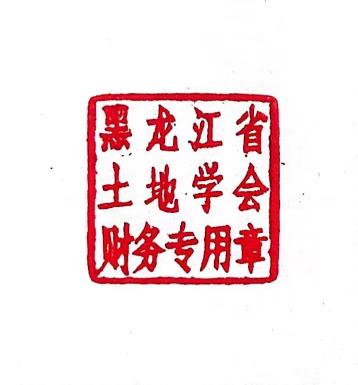 发行单位盖章纳税人识别号：纳税人识别号：发行单位盖章开户行及账号：开户行及账号：发行单位盖章2024年《黑龙江国土资源》定价（含邮费）：16元/期；192元/年（12期）2024年《黑龙江国土资源》定价（含邮费）：16元/期；192元/年（12期）发行单位盖章订阅份数：汇款时间：发行单位盖章汇款金额（大写）：         万   千   百   十   元汇款金额（大写）：         万   千   百   十   元发行单位盖章